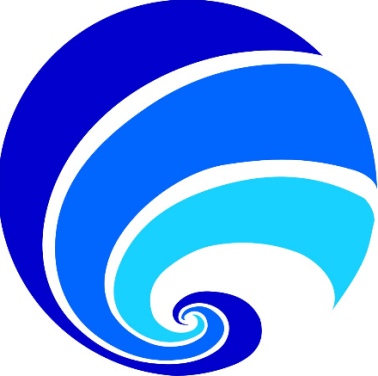 .KERANGKA ACUAN KERJA (KAK)TAHUN ANGGARAN 2023LATAR BELAKANGSebagai salah satu upaya memberikan pelayanan infromasi publik yang cepat, tepat dan sederhana yang diperlukan masyarakat diperlukan suatu tim yang dapat kerjasama dalam memberikan informasi, pengklarifikasian informasi, melakukan koordinasi, harmonisasi dan Informasi Publik.DASAR HUKUMDATA DUKUNG RENCANA KEGIATANMAKSUD DAN TUJUANMaksud dan tujuan dari Penguatan Kapasitas Sumber Daya Komunikasi Publik adalah:Pelayanan infromasi publik yang cepat, tepat dan sederhana memberikan informasi, pengklarifikasian informasi, dan melakukan Pengelolaan Informasi Publik.WAKTU DAN TEMPAT PELAKSANAAN KEGIATANWaktu Pelaksanaan Kegiatan Pengelolaan Informasi dan Komunikasi Publik Pemerintah Daerah Kabupaten/Kota selama 1 (Satu) Tahun.  Kegiatan Penguatan Kapasitas Sumber Daya Komunikasi Publik dilaksanakan di wilayah Kota Bandar Lampung. Adapun penjadwalan yang akan dilaksanakan antara lain:KELUARANTerkelolanya pemberian infromasi yang dibutuhkan oleh masyarakat;Tersedianya dan tersampaikannya mengenai pelayanan infromasi publik secara baik ke masyarakat;Terlaksananya Kegiatan Pelaksana PPID Kota Bandar Lampung Kota Bandar Lampung oleh Dinas Komunikasi dan Informatika Kota Bandar Lampung .RENCANA ANGGARAN BELANJARencana anggaran belanja Kegiatan Kegiatan Penguatan Kapasitas Sumber Daya Komunikasi Publik Tahun Anggaran 2023 adalah sebesar Rp. 47.000.000,- (Empat Puluh Tujuh Juta Rupiah).PENUTUPDemikianlah Kerangka Acuan Kerja (KAK) Kegiatan Penguatan Kapasitas Sumber Daya Komunikasi Publik ini disusun, dengan harapan program dan kegiatan akan terlaksana dengan baik.SKPD:Dinas Komunikasi dan Informatika Kota Bandar LampungNAMA KPA:ARIENGE RAHMAN, S. Kom., MMNAMA PPTK:MIRDA NOVITA SARI, SH., MHPROGRAM:Pengelolaan Informasi Dan Komunikasi PublikKEGIATAN:Pengelolaan Informasi dan Komunikasi Publik Pemerintah Daerah Kabupaten/KotaSUB KEGIATANPenguatan Kapasitas Sumber Daya Komunikasi PublikKODE REKENING:2.16.02.2.01.10ANGGARAN:Rp. 47.000.000Undang-Undang Nomor 17 Tahun 2003 tentang Keuangan Negara (Lembaran Negara Republik Indonesia Tahun 2003 Nomor 47, Tambahan Lembaran Negara Republik Indonesia Nomor 4286);Undang-Undang Nomor 1 Tahun 2004 tentang Perbendaharaan Negara (Lembaran Negara Republik Indonesia Tahun 2004 Nomor 5, Tambahan Lembaran Negara Republik Indonesia Nomor 4355);Undang-Undang Nomor 14 Tahun 2008 tentang Keterbukaan Informasi Publik(Lembaran Negara Republik Indonesia Tahun 2008 Nomor 61 Tambahan Lembaran Negara Republik Indonesia Nomor 4846);Undang-Undang Nomor 23 Tahun 2014 tentang Pemerintahan Daerah (Lembaran Negara Republik Indonesia Tahun 2014 Nomor 244, Tambahan Lembaran Negara Republik Indonesia Nomor 5587), sebagaimana telah diubah dengan Undang-Undang Nomor 09 Tahun 2015 (Lembaran Negara Republik Indonesia Tahun 2015 Nomor 58, Tambahan Lembaran Negara Republik Indonesia Nomor 5679);Peraturan Pemerintah Nomor 3 Tahun 1982 tentang Perubahan Batas Wilayah Kotamadya Daerah Tingkat II Tanjungkarang –Telukbetung (Lembaran Negara Republik Indonesia Tahun 1983 Nomor 6, Tambahan Lembaran Negara Republik Indonesia Nomor 3213);Peraturan Pemerintah Nomor 24 Tahun 1983 tentang Perubahan Nama Kotamadya Daerah Tingkat II Tanjungkarang – Telukbetung menjadi Kotamadya Daerah Tingkat II Bandar Lampung (Lembaran Negara Republik Indonesia Tahun 1983 Nomor 30, Tambahan Lembaran Negara Republik Indonesia Nomor 3254);Peraturan Pemerintah Nomor 58 Tahun 2005 tentang Pengelolaan Keuangan Daerah (Lembaran Negara Republik Indonesia Tahun 2005 Nomor 140, Tambahan Lembaran Negara Republik Indonesia Nomor 4578);Peraturan Pemerintah Nomor 61 Tahun 2010 tentang Keterbukaan Informasi Publik, (Lembaran Negara Republik Indonesia Tahun 2010 Nomor 99, Tambahan Lembaran Negara Republik Indonesia Nomor 5149);Peraturan Daerah Kota Bandar Lampung Nomor 11 Tahun 2022 tentang Anggaran Pendapatan dan belanja  Daerah Kota Bandar Lampung Tahun Anggaran 2023;Peraturan Daerah Kota Bandar Lampung Nomor 54 tahun 2021 tentang susunan organisasi, Tugas dan Fungsi serta Tata Kerja Dinas Komunikasi Dan Informatika Kota Bandar Lampung;Peraturan Walikota Bandar Lampung Nomor 45 tahun 2022 tentang penjabaran anggaran dan Belanja Daerah Kota Bandar Lampung Tahun Anggaran 2023;1)Visi dan Misi Dinas Komunikasi dan Informatika Kota Bandar Lampung;2)Dokumen Pelaksanaan Anggaran Dinas Komunikasi dan Informatika Kota Bandar Lampung Tahun Anggaran 2023;3)Adanya kerjasama dengan berbagai pihak baik dengan Dinas Instansi Vertikal yang ada, arahan pimpinan maupun dengan mitra profesi dan Organisasi Perangkat Daerah yang ada di lingkup Pemerintah Kota Bandar Lampung.4) Visi dan Misi Dinas Komunikasi dan Informatika Kota Bandar Lampung;NoUraianJadwal1Tim Pelaksana Kegiatan Pelaksana PPID Kota Bandar LampungJanuari s/d Desember 2023Mengetahui,PENGGUNA ANGGARAN/KUASA PENGGUNA ANGGARANARIENGE RAHMAN, S. Kom., MMNIP. 19830418 200804 1 001Bandar Lampung,                     2023PEJABAT PEMBUAT KOMITMENRUDHY HARTONO, SE, M.SiNIP. 19710105 199503 1 004